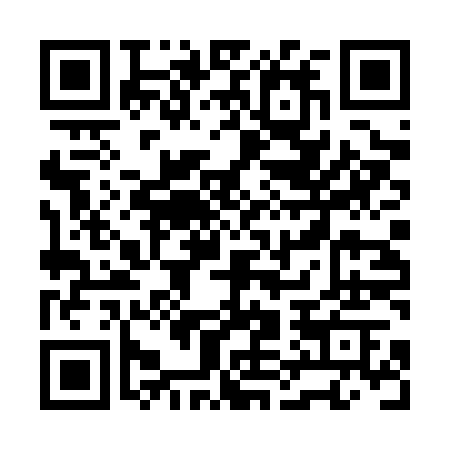 Ramadan times for Huaiyin District, ChinaMon 11 Mar 2024 - Wed 10 Apr 2024High Latitude Method: Angle Based RulePrayer Calculation Method: Muslim World LeagueAsar Calculation Method: ShafiPrayer times provided by https://www.salahtimes.comDateDayFajrSuhurSunriseDhuhrAsrIftarMaghribIsha11Mon4:574:576:2012:143:366:096:097:2612Tue4:564:566:1812:143:366:096:097:2713Wed4:544:546:1712:133:376:106:107:2814Thu4:534:536:1612:133:376:116:117:2915Fri4:524:526:1412:133:376:126:127:3016Sat4:504:506:1312:123:376:126:127:3017Sun4:494:496:1212:123:386:136:137:3118Mon4:474:476:1012:123:386:146:147:3219Tue4:464:466:0912:123:386:156:157:3320Wed4:454:456:0812:113:396:166:167:3421Thu4:434:436:0612:113:396:166:167:3522Fri4:424:426:0512:113:396:176:177:3523Sat4:404:406:0412:103:396:186:187:3624Sun4:394:396:0212:103:396:196:197:3725Mon4:374:376:0112:103:406:196:197:3826Tue4:364:365:5912:093:406:206:207:3927Wed4:344:345:5812:093:406:216:217:4028Thu4:334:335:5712:093:406:226:227:4129Fri4:314:315:5512:093:406:226:227:4130Sat4:304:305:5412:083:416:236:237:4231Sun4:284:285:5312:083:416:246:247:431Mon4:274:275:5112:083:416:246:247:442Tue4:254:255:5012:073:416:256:257:453Wed4:244:245:4912:073:416:266:267:464Thu4:224:225:4712:073:416:276:277:475Fri4:214:215:4612:073:416:276:277:486Sat4:194:195:4512:063:416:286:287:497Sun4:184:185:4312:063:426:296:297:498Mon4:164:165:4212:063:426:306:307:509Tue4:154:155:4112:053:426:306:307:5110Wed4:144:145:4012:053:426:316:317:52